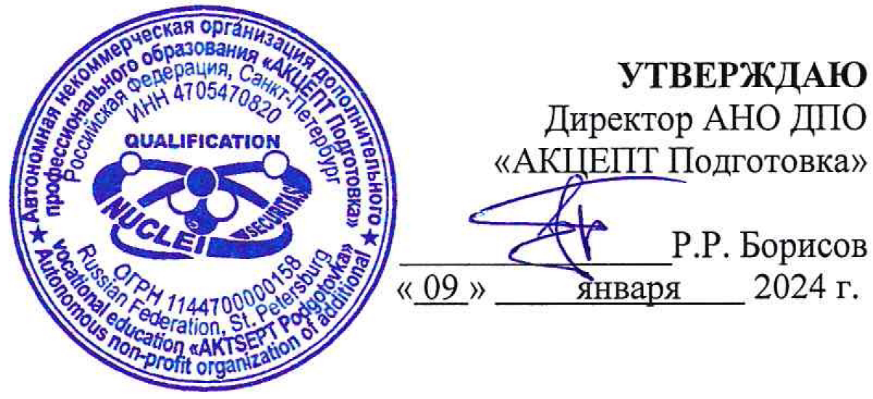 ДОПОЛНИТЕЛЬНАЯ ПРОФЕССИОНАЛЬНАЯПРОГРАММАповышения квалификации«Повышение квалификации работников при выполнении работ и (или) оказании услуг в организациях-пунктах хранения радиоактивных отходов (специализированных предприятий по обращению с радиоактивными отходами)»ПОЯСНИТЕЛЬНАЯ ЗАПИСКА	Настоящая дополнительная профессиональная программа повышения квалификации введена в действие в соответствии с Приказом Директора АНО ДПО «АКЦЕПТ Подготовка» № 4 от 09.01.2024.	Настоящая дополнительная профессиональная программа повышения квалификации (далее программа) разработана на основании:	1. Профессионального стандарта «Переработчик радиоактивных отходов», (утв. приказом Министерства труда и социальной защиты РФ от 02 сентября 2020 года № 553н), код 24.001;	2. Профессионального стандарта «Оператор хранилища жидких радиоактивных отходов», (утв. приказом Министерства труда и социальной защиты РФ от 07.04.2014           № 211н), код 24.006;	3. Профессионального стандарта «Оператор спецоборудования по переработке твердых радиоактивных отходов», (утв. приказом Министерства труда и социальной защиты РФ от 05 ноября 2015 г. № 846н), код 24.060;	4. Профессионального стандарта «Оператор спецоборудования по переработке жидких радиоактивных отходов», (утв. приказом Министерства труда и социальной защиты РФ от 23 октября 2015 г. N 776н), код 24.061;	5. Профессионального стандарта «Инженер по измерению и учету радиационных характеристик радиоактивных отходов», (утв. приказом Министерства труда и социальной защиты РФ от 22 сентября 2020 года N 633н), код 24.067;	6. Постановления Правительства РФ от 03.03.1997 г. № 240 «Об утверждении Перечня должностей работников объектов использования атомной энергии, которые должны получать разрешения Федеральной службы по экологическому, технологическому и атомному надзору на право ведения работ в области использования атомной энергии»;	7. Федерального закона от 29.12.2012г. № 273-ФЗ «Об образовании в Российской Федерации»;	8. Приказа Министерства образования и науки Российской Федерации от 1 июля 2013 г. № 499 г. «Об утверждении Порядка организации и осуществления образовательной деятельности по дополнительным профессиональным программам»;	9. Федерального закона от 21 ноября 1995 г. № 170-ФЗ «Об использовании атомной энергии».	Программа направлена на совершенствование и, или получение знаний, умений, навыков и компетенций работников (руководителей и специалистов), выполняющих или намеревающихся выполнять работы и (или) предоставлять услуги на пунктах хранения радиоактивных отходов (специализированных организаций по обращению с радиоактивными отходами).	Обучение по программе даёт возможность слушателям получить, повысить и актуализировать свою квалификацию в сфере требований по обеспечению ядерной и радиационной безопасности пунктов хранения радиоактивных отходов (специализированных организаций по обращению с радиоактивными отходами) (далее обеспечение ЯРБ ПХ РАО).	При обучении по настоящей дополнительной профессиональной программе Заказчик и, или слушатели могут регламентировать перечень нормативных правовых актов, в соответствии с их видами деятельности, по которым будет проводиться обучение.	При обучении по настоящей дополнительной профессиональной программе возможно проведение аттестации слушателей как членов аттестационных комиссий.	Целью освоения программы являются:	1. получение и, или повышение, знаний, умений, навыков, а также формирование компетенции слушателей в части:	1.1. требований нормативно правовых актов, федеральных норм и правил, а также нормативно-технической документации (далее НПА) по обеспечению ЯРБ ПХ РАО;	1.2. основных принципов и подходов к организации и выполнению требований НПА по обеспечению ЯРБ ПХ РАО;	2. развитие и, или повышение компетенции слушателей;	3. получение современных методов и средств практического применении полученных знаний при осуществлении своих функциональных обязанностей;	4. повышение уровня культуры безопасности у слушателей;	5. формирование у слушателей ответственного отношения к повышению эффективности исполнения требований НПА по обеспечению ЯРБ ПХ РАО.	В результате освоения программы реализуются следующие задачи:	1. Слушатели:	1.1. совершенствуют и, или получают знания, умения, навыки и компетенции в области требований НПА по обеспечению ЯРБ ПХ РАО;	1.2. изучают программу в соответствии с учебным, учебно-тематическим планом;	1.3. при обучении в форме стажировки, дистанционном и самостоятельном обучении выбирают последовательность изучения и управляют своим обучением самостоятельно, оптимально сочетают теоретическую и практическую составляющие обучения.	Требования к образованию и обучению (квалификация слушателей):	Высшее образование – бакалавриат, специалитет, магистратура.	Итоговое сопоставление требований к образованию и обучению, опыту практической работы и перечню необходимых знаний и умений к освоению настоящей дополнительной профессиональной программы осуществляет Заказчик.	Категория слушателей: 	Работники (руководители и специалисты), выполняющие или намеревающиеся выполнять работы и (или) предоставлять услуги в организациях-пунктах хранения радиоактивных отходов.	К освоению дополнительных профессиональных программ допускаются:	- лица, имеющие среднее профессиональное и, или высшее образование;	- лица, получающие среднее профессиональное и, или высшее образование.	Календарный учебный график	Дополнительная профессиональная программа может реализоваться в течение всего календарного года, в т.ч. в периоды, определяемые расписанием занятий для конкретных групп, либо по индивидуальным графикам.	Срок обучения: 72 часа.	Режим обучения: 6-8 часов в день, 30-56 часов в неделю при очной, очно-заочной, дистанционной форме обучения. Занятия могут проводиться как будние дни (понедельник-пятница), так и в выходные дни (суббота, воскресенье) в зависимости от запроса слушателей. Занятия могут проводиться как в первую, так и во вторую половину дня, для дистанционных форм обучения доступ к материалам предоставляется на весь период обучения.	Периодичность занятий - как ежедневно, так и по определенному расписанию.	Формы обучения: 	- очная;	- очно-заочная;	- заочная;	- стажировка.	Форма обучения и распределение учебных часов определяется в соответствии с договором оказания услуг и, или с расписанием учебных занятий.	Формы реализации программы:	- очное обучение в форме аудиторных занятий;	- очно-заочное обучение, сочетающее в себе аудиторные занятия, дистанционное обучение, а также самостоятельную подготовку;	- стажировка (в ред. п. 13. Приказа Министерства образования и науки Российской Федерации от 1 июля 2013 г. № 499 «Об утверждении Порядка организации и осуществления образовательной деятельности по дополнительным профессиональным программам»);	- дистанционное обучение (с применением сети интернет, электронных ресурсов, систем (программ), систем управления базами данных, а также с помощью дистанционного обучения (далее СДО));	- другие формы реализации учебных программ в соответствии и не запрещённые действующим законодательством Российской Федерации в области образования.	Условия реализации программы	Входной контроль знаний проводится в форме устного опроса. Целью входного опроса является определение знаний, умений и навыков слушателей на момент начала обучения.	Изучение учебной программы с отрывом от производства (очная форма или часть обучения) производится путем проведения теоретических занятий (лекций) по изучаемым темам, проведения практических занятий по изучаемым темам, текущего контроля в форме устного опроса по итогам освоения учебных тем, промежуточной аттестации и итоговой аттестации в форме письменного тестирования или тестирования с применением тестовых заданий на ЭВМ, в том числе дистанционно.	Теоретические занятия (лекции) по изучаемым темам проводятся в учебном классе, условиях Заказчика либо дистанционно с использованием лекционного материала, видеолекций, систем управления базами данных типа PowerPoint и программного обеспечения типа Skype и т.п.	Организационно-педагогические условия реализации программы	Лекционные и практические занятия проводятся в учебном классе либо дистанционно с применением:	- оргтехники;	- персональных компьютеров;	- устройств для воспроизведения видео и звука;	- мультимедийных проекторов;	- сети интернет;	- СДО.	Изучение настоящей программы обучения может быть полностью или частично реализовано с помощью СДО (без отрыва от производства), такой как «SunRav WEB Class» или иной. Слушателям предоставляется доступ к базе данных (лекционному материалу, нормативно-правовым актам по дополнительным профессиональным программам, видеолекциям, учебным пособиям, тестовым заданиям и т.д.) расположенной в СДО или отправлением слушателям всей требуемой программой обучения информации по электронной почте.	При изучении учебной программы без отрыва от производства итоговая аттестация проводится путём тестирования при помощи СДО.	В зависимости от требований Заказчика возможна организация и проведение выездных занятий, проводимых в условиях Заказчика.	При освоении учебных программ методы их освоения могут сочетаться и изменяться в соответствии с требованиями Заказчика.	Практическое занятие включает в себя тестирование по тестовым заданиями.	В соответствии с видами деятельности Заказчика, содержание, общее количество часов учебной программы, количество часов по разделам и порядок освоения учебной программы могут быть дополнены или несколько изменены.	Промежуточная/итоговая аттестация	С целью определения степени освоения программы и допуска к итоговой аттестации проводится промежуточная аттестация в устной, письменной форме, с применением ПЭВМ или СДО.	Освоение программы повышения квалификации заканчивается итоговой аттестацией в форме устного, письменного тестирования, с применением тестовых заданий на ПЭВМ или СДО, а также иными методами и средствами. Рекомендуемые вопросы приведены в Разделе III. Оценочные материалы, рабочей программы учебной дисциплины.	Оценивание итоговой аттестации проводится по системе «зачтено», «не зачтено». Для получения «зачтено» из 100% заданных вопросов необходимо ответить правильно на 80% и более.	При получении слушателем «не зачтено», ему предоставляется время для подготовки к итоговой аттестации в объёме 5 рабочих дней, после чего проводится повторная итоговая аттестация.	Если при повторном прохождении итоговой аттестации слушатель получает «не зачтено», время и дополнительная стоимость очередной итоговой аттестации согласовывается с Заказчиком, либо слушатель отчисляется из учебной группы и ему выдаётся справка о том, что он изучил Программу, но не прошёл итоговую аттестацию. Удостоверение о повышении квалификации при этом не выдаётся.	В соответствии с видами деятельности Заказчика, содержание, общее количество часов учебной программы, количество часов по разделам и порядок освоения учебной программы могут быть дополнены или несколько изменены.	По итогам освоения программы слушатель должен:	1. знать требования НПА обеспечения ЯРБ ПХ РАО;	2. получить навыки выполнения требований НПА по обеспечению ЯРБ ПХ РАО;	3. уметь выполнять на практике требования НПА по обеспечению ЯРБ ПХ РАО;	4. овладеть, а также расширить представление о методах и средствах реализации требования НПА по обеспечению ЯРБ ПХ РАО;	5. получить опыт реализации требований НПА по обеспечению ЯРБ ПХ РАО;	6. повысить свой уровень культуры безопасности.	Дополнительная профессиональная программа повышения квалификации направлена на совершенствование квалификации в соответствии с указанным профессиональным стандартом и, или федеральным государственным образовательным стандартом.	Лицам, успешно освоившим программу и прошедшим итоговую аттестацию, выдается удостоверение о повышении квалификации и протокол проверки знаний по требованию Заказчика.	В случае освоения обучающимися части программы и (или) отчисления обучающихся из образовательного учреждения до завершения обучения в полном объеме, не прошедшим итоговую аттестацию выдаётся справка об освоении программы в частичном или полном до прохождения итоговой аттестации и/или издаётся приказ об отчислении слушателей.	Методические рекомендации	1. Самостоятельное обучение слушателя	1.1. Изучить основное содержание и порядок изучения учебной программы.	1.2. После завершения изучения отдельного раздела учебной программы необходимо ознакомиться с фактической реализацией требований регламентирующих документов в подразделениях Вашей организации.	1.3. В процессе самостоятельной работы рекомендуется фиксировать вопросы по темам, вызвавшим наибольшие затруднения при изучении, для последующего получения разъяснений у преподавателя при очной стадии обучения.		2. Структура подготовки и проведения обучения учебной группы 	2.1. Ознакомиться со списком слушателей до проведения занятий.	2.2. Проанализировать какие подразделения организаций представлены в группе.	2.3. Проанализировать должности слушателей.	2.4. Проанализировать стаж работы слушателей по содержанию настоящей программы.	2.5. Проанализировать уровень знаний, умений и навыков слушателей.	2.6. В процессе проведения занятий задавать слушателям вопросы на понимание учебной программы.	2.7. Подготовить промежуточную и итоговую аттестации с учетом результатов обучения.УЧЕБНЫЙ ПЛАН«Повышение квалификации работников при выполнении работ и (или) оказании услуг в организациях-пунктах хранения радиоактивных отходов (специализированных предприятий по обращению с радиоактивными отходами)»	Текущий контроль осуществляется при очной форме обучения методом устного опроса. При заочном и/или дистанционном обучении текущий контроль не проводится, проводится только промежуточная аттестация.	Допускается изменение распределения количества учебных часов по видам учебных занятий (лекции, практические занятия и самостоятельная подготовка) при необходимости, - по согласованию с Заказчиком.	Итоговое распределение количества учебных часов по видам учебных занятий определяется в соответствии с расписанием учебных занятий и/или согласовывается с Заказчиком.	Допускается изменение распределения учебных часов по темам обучения в соответствии с расписанием учебных занятий.	При необходимости изменения количества учебных часов, требуемых для изучения настоящей дополнительной профессиональной программы, возможна разработка индивидуального учебного плана и расписания.	Сокращения: Л – лекции, ПЗ – практическое занятие, СП – самостоятельная подготовка.УЧЕБНО – ТЕМАТИЧЕСКИЙ ПЛАН«Повышение квалификации работников при выполнении работ и (или) оказании услуг в организациях-пунктах хранения радиоактивных отходов (специализированных предприятий по обращению с радиоактивными отходами)»	Текущий контроль осуществляется при очной форме обучения методом устного опроса. При заочном и/или дистанционном обучении текущий контроль не проводится, проводится только промежуточная аттестация.	Допускается изменение распределения количества учебных часов по видам учебных занятий (лекции, практические занятия и самостоятельная подготовка) при необходимости, - по согласованию с Заказчиком.	Итоговое распределение количества учебных часов по видам учебных занятий определяется в соответствии с расписанием учебных занятий и/или согласовывается с Заказчиком.	Допускается изменение распределения учебных часов по темам обучения в соответствии с расписанием учебных занятий.	При необходимости изменения количества учебных часов, требуемых для изучения настоящей дополнительной профессиональной программы, возможна разработка индивидуального учебного плана и расписания.	Сокращения: Л – лекции, ПЗ – практическое занятие, СП – самостоятельная подготовка.УЧЕБНАЯ ПРОГРАММА«Повышение квалификации работников при выполнении работ и (или) оказании услуг в организациях-пунктах хранения радиоактивных отходов (специализированных предприятий по обращению с радиоактивными отходами)»I. Введение	Обучение по дополнительной профессиональной программа повышения квалификации «Повышение квалификации работников при выполнении работ и (или) оказании услуг в организациях-пунктах хранения радиоактивных отходов (специализированных предприятий по обращению с радиоактивными отходами)» предназначено для работников (руководителей и специалистов), выполняющих или намеревающихся выполнять работы и (или) предоставлять услуги в организациях-пунктах хранения радиоактивных отходов (специализированных организаций по обращению с радиоактивными отходами).	Обучение по настоящей программе даёт возможность слушателям углубить знание требований НПА, регламентирующих обеспечение ядерной и радиационной безопасности при выполнении работ и (или) предоставлении услуг в организациях-пунктах хранения радиоактивных отходов (специализированных организаций по обращению с радиоактивными отходами). На конкретных примерах рассмотреть практику применения этих требований. Под руководством преподавателя вести обмен опытом с другими слушателями. Все это вместе взятое позволяет добиться актуализации имеющихся знаний слушателей и способствует повышению компетенций слушателей.II. Содержание и последовательность изложения учебного материалаРаздел 1Входной контроль знаний. Содержание программы- ответы на контрольные вопросы;- выявление уровня подготовки и направления предполагаемой деятельности слушателей;- цель, задачи программы;- основное содержание и порядок изучения программы.Раздел 2 Государственное управление, регулирование и надзор за ядерной и радиационной безопасностьюТема 2.1 Ядерная индустрия- основные понятия;- ядерный топливо энергетический комплекс и атомная энергетика;- радиоактивные элементы;- ядерные реакторы;- ядерные топливные циклы;- добыча и переработка урановой руды;- производство ядерного топлива;- обогащение ядерного топлива;- изготовление ТВЭЛов;- обращение с отработанным ядерным топливом;- захоронение ОЯТ;- ядерное оружие;- ядерная медицина.Тема 2.2 Международные организации по ядерной и радиационной безопасности- международная комиссия по радиационной защите (МКРЗ);- научный комитет ООН по действию атомной радиации (НКДАР ООН);- международное агентство по атомной энергии (МАГАТЭ):	- организационная структура МАГАТЭ;	- нормы безопасности МАГАТЭ;	- основные международные конвенции и договоры в ОИАЭ.Тема 2.3 Основные нормативные правовые акты в соответствии с объектами и видами деятельности в области использования атомной энергии. Комплексная безопасность объектов использования атомной энергии и ядерно и радиационно опасных объектов- основные нормативные правовые акты в соответствии с объектами и видами деятельности в области использования атомной энергии;- структура комплексной безопасности объектов использования атомной энергии и ядерно и радиационно-опасных объектов;- основные нормативные правовые акты по безопасности в Российской Федерации;- охрана труда;- пожарная безопасность;- электробезопасность;- промышленная безопасность;- экологическая безопасность;- безопасность в строительстве;- ядерная и радиационная безопасность объектов использования атомной энергии.Тема 2.4 Государственное управление, регулирование и надзор в области использования атомной энергии (Ростехнадзор)- структура, состав, полномочия органов государственного управления, регулирования и надзора в ОИАЭ;- оказываемые государственные услуги и выполняемые государственные функции Госкорпорацией «Росатом»;- основные международные договоры в области использования атомной энергии;- основные нормативные правовые акты Российской Федерации в области использования атомной энергии:- Конституция Российской Федерации;- Федеральный закон от 21.11.1995 г. № 170-ФЗ «Об использовании атомной энергии»;- Федеральный закон от 09.01.1996 г. № 3-ФЗ «О радиационной безопасности населения»;- Федеральный закон от 21.07.1997 г. № 116-ФЗ «О промышленной безопасности опасных производственных объектов»;- Федеральный закон от 30.03.1991 г. № 52-ФЗ «О санитарно-эпидемиологическом благополучии населения»;- Федеральный закон от 10.01.2002 г. № 7-ФЗ «Об охране окружающей среды»;- Федеральный закон от 27.12.2002 г. № 184-ФЗ «О техническом регулировании»;- Федеральный закон от 05.02.2007 г. № 13-ФЗ «Об особенностях управления и распоряжения имуществом и акциями организаций, осуществляющих деятельность в области использования атомной энергии»;- Федеральный закон от 01.12.2007 г. № 317-ФЗ «О государственной корпорации по атомной энергии «Росатом»;- Федеральный закон от 11.07.2011 г. № 190-ФЗ «Об обращении с радиоактивными отходами»;- Указ Президента РФ от 13.10.2018 г. № 585 «Об утверждении основ государственной политики в области обеспечения ядерной и радиационной безопасности Российской Федерации на период до 2025 года и дальнейшую перспективу»;- Постановление Главного государственного санитарного врача РФ от 07.07.2009 г. № 47 «Об утверждении СанПиН 2.6.1.2523-09» (вместе с «НРБ-99/2009. СанПиН 2.6.1.2523-09. Нормы радиационной безопасности. Санитарные правила и нормативы») (Зарегистрировано в Минюсте РФ 14.08.2009 № 14534);- Постановление Главного государственного санитарного врача РФ от 26.04.2010 г. № 40 (ред. от 16.09.2013) «Об утверждении СП 2.6.1.2612-10 «Основные санитарные правила обеспечения радиационной безопасности (ОСПОРБ-99/2010)» (вместе с «СП 2.6.1.2612-10. ОСПОРБ-99/2010. Санитарные правила и нормативы...») (Зарегистрировано в Минюсте России 11.08.2010 № 18115);- Постановление Правительства РФ от 29 марта 2013 г. № 280 «О лицензировании деятельности в области использования атомной энергии»;- Постановление Правительства РФ от 03.03.1997 № 240 (ред. от 12.04.2018) «Об утверждении Перечня должностей работников объектов использования атомной энергии, которые должны получать разрешения Федеральной службы по экологическому, технологическому и атомному надзору на право ведения работ в области использования атомной энергии»;- Постановление Правительства РФ от 30.07.2004 № 401 (ред. от 25.10.2019) «О Федеральной службе по экологическому, технологическому и атомному надзору»;- федеральные нормы и правила в области использования атомной энергии;- перечень правовых актов, содержащих обязательные требования, соблюдение которых оценивается при проведении мероприятий по контролю в рамках осуществления видов государственного контроля (надзора), отнесенных к компетенции Федеральной службы по экологическому, технологическому и атомному надзору.Тема 2.5 Государственное управление, регулирование и надзор в области использования источников ионизирующего излучения (Роспотребнадзор)- нормативные правовые акты по лицензированию в области использования источников ионизирующего излучения (за исключением случая, если эти источники используются в медицинской деятельности):- Федеральный закон «О радиационной безопасности населения» от 09.01.1996 г. № 3-ФЗ;- Федеральный закон «О санитарно-эпидемиологическом благополучии населения» от 30.03.1999 г. № 52-ФЗ;- Федеральный закон «О лицензировании отдельных видов деятельности» от 04.05.2011 г. № 99-ФЗ;- Постановление Правительства РФ от 30.06.2004 г. № 322 (ред. от 16.02.2023) «Об утверждении Положения о Федеральной службе по надзору в сфере защиты прав потребителей и благополучия человека»;- Постановление Правительства РФ от 25.01.2022 г. № 45 «О лицензировании деятельности в области использования источников ионизирующего излучения (генерирующих) (за исключением случая, если эти источники используются в медицинской деятельности)" (вместе с "Положением о лицензировании деятельности в области использования источников ионизирующего излучения (генерирующих) (за исключением случая, если эти источники используются в медицинской деятельности)»);- Постановление Правительства РФ от 28.01.1997 г. № 93 (ред. от 10.07.2014) «О Порядке разработки радиационно-гигиенических паспортов организаций и территорий»;- Постановление Правительства РФ от 16.06.1997 г. № 718 (ред. от 05.06.2013) «О порядке создания Единой государственной системы контроля и учета индивидуальных доз облучения граждан»;- Постановление Правительства РФ от 21.11.2011 г. № 957 «Об организации лицензирования отдельных видов деятельности»;- СанПиН 2.6.1.2523-09 «Нормы радиационной безопасности (НРБ-99/2009)»;- СП 2.6.1.2612-10 «Основные санитарные правила обеспечения радиационной безопасности (ОСПОРБ-99/2010)»;- санитарные правила обеспечения радиационной безопасности;- производственный контроль за обеспечением радиационной безопасности;- нормативные правовые акты Федеральной службы по надзору в сфере защиты прав потребителей и благополучия человека по радиационной безопасности.Тема 2.6 Лицензирование в области использования атомной энергии- виды деятельности в области использования атомной энергии;- порядок лицензирования деятельности в области использования атомной энергии;- требования к программам обеспечения качества;- административный регламент предоставления федеральной службой по экологическому, технологическому и атомному надзору государственной услуги по лицензированию деятельности в области использования атомной энергии;- положение о порядке проведения экспертизы безопасности (экспертизы основания безопасности) объектов использования атомной энергии и (или) видов деятельности в области использования атомной энергии.Тема 2.7 Получение разрешения к должности- Постановление Правительства РФ от 03.03.1997 № 240 «Об утверждении Перечня должностей работников объектов использования атомной энергии, которые должны получать разрешения Федеральной службы по экологическому, технологическому и атомному надзору на право ведения работ в области использования атомной энергии»;- основные положения Приказа Ростехнадзора от 19.12.2018 № 623 «Об утверждении Административного регламента по предоставлению Федеральной службой по экологическому, технологическому и атомному надзору государственной услуги по выдаче разрешений на право ведения работ в области использования атомной энергии работникам объектов использования атомной энергии».Раздел 4Обеспечение ядерной и радиационной безопасности пунктов хранения радиоактивных отходов (специализированных организаций по обращению с радиоактивными отходами)- ФЗ от 11.07.2011 № 190-ФЗ «Об обращении с радиоактивными отходами и о внесении изменений в отдельные законодательные акты Российской Федерации»;- Постановление Правительства РФ от 19.10.2012 № 1069 «О критериях отнесения твердых, жидких и газообразных отходов к радиоактивным отходам, критериях отнесения радиоактивных отходов к особым радиоактивным отходам и к удаляемым радиоактивным отходам и критериях классификации удаляемых радиоактивных отходов»- захоронение радиоактивных отходов. Принципы, критерии и основные требования безопасности, НП-055-14;- размещение пунктов хранения ядерных материалов и радиоактивных веществ. Основные критерии и требования по обеспечению безопасности, НП-060-05;- требования к отчету по обоснованию безопасности пунктов хранения ядерных материалов, НП-066-05;- требования к обеспечению безопасности при выводе из эксплуатации пунктов хранения радиоактивных отходов, НП-097-16;- требования к составу и содержанию отчета по обоснованию безопасности пунктов хранения радиоактивных отходов, НП-099-17;- требования к обеспечению безопасности пунктов размещения особых радиоактивных отходов и пунктов консервации особых радиоактивных отходов, НП-103-17;- критерии приемлемости радиоактивных отходов для захоронения, НП-093-14;- приповерхностное захоронение радиоактивных отходов. Требования безопасности, НП-069-14;- требования к составу и содержанию отчета по обоснованию безопасности пунктов захоронения радиоактивных отходов, НП-100-17;- безопасность при обращении с радиоактивными отходами. Общие положения, НП-058-14;- сбор, переработка, хранение и кондиционирование жидких радиоактивных отходов. Требования безопасности, НП-019-15;- сбор, переработка, хранение и кондиционирование твердых радиоактивных отходов. Требования безопасности, НП-020-15;- обращение с газообразными радиоактивными отходами. Требования безопасности, НП-021-15;- правила расследования и учета нарушений при эксплуатации радиационных источников, пунктов хранения радиоактивных веществ и радиоактивных отходов и обращении с радиоактивными веществами и радиоактивными отходами, НП-014-16;- правила безопасности при обращении с радиоактивными отходами атомных станций, НП-002-15;- требования к обеспечению безопасности при выводе из эксплуатации пунктов хранения радиоактивных отходов, НП-097-16;- требования к составу и содержанию отчета по обоснованию безопасности пунктов хранения радиоактивных отходов, НП-099-17;- требования к составу и содержанию отчета по обоснованию безопасности пунктов захоронения радиоактивных отходов, НП-100-17;- требования к обеспечению безопасности пунктов размещения особых радиоактивных отходов и пунктов консервации особых радиоактивных отходов, НП-103-17;- критерии приемлемости радиоактивных отходов для захоронения, НП-093-14;- комментарии к федеральным нормам и правилам в области использования атомной энергии «Безопасность при обращении с радиоактивными отходами. Общие положения», РБ-032-23;- оценка безопасности при обращении с радиоактивными отходами до захоронения, РБ-122-16;- оценка долговременной безопасности пунктов глубинного захоронения радиоактивных отходов, РБ-003-21;- обеспечение безопасности при выводе из эксплуатации (закрытии) хвостохранилищ, РБ-078-12;- обеспечение безопасности при закрытии пунктов приповерхностного захоронения радиоактивных отходов, РБ-111-16;- оценка долговременной безопасности пунктов приповерхностного захоронения радиоактивных отходов, РБ-117-16;- состав и содержание отчета по обоснованию безопасности пунктов глубинного захоронения жидких радиоактивных отходов, РБ-139-17;- рекомендации по разработке критериев приемлемости радиоактивных отходов для захоронения при проектировании пунктов приповерхностного захоронения радиоактивных отходов, РБ-141-18;- рекомендации по переводу пунктов размещения особых радиоактивных отходов в пункты консервации особых радиоактивных отходов и пункты захоронения радиоактивных отходов, РБ-146-18;- рекомендации по оценке уровня безопасности пунктов хранения и проведению анализа несоответствий требованиям действующих федеральных норм и правил в области использования атомной энергии, РБ-164-20;- рекомендации по формированию перечня радионуклидов, контролируемых в кондиционируемых радиоактивных отходах предприятий ядерного топливного цикла, РБ-004-21;- рекомендации по методам и средствам контроля сбросов радиоактивных веществ в водные объекты, РБ-005-21;- обеспечение безопасности при обращении с радиоактивными отходами, образующимися при добыче, переработке и использовании полезных ископаемых, РБ-014-2000;- рекомендации по разработке программ обеспечения качества при обращении с радиоактивными отходами, РБ-086-13;- рекомендации по порядку, объему, методам и средствам контроля радиоактивных отходов в целях подтверждения их соответствия критериям приемлемости для захоронения, РБ-155-20;- нормативные правовые акты, в том числе локального уровня при обеспечении ядерной и радиационной безопасности судов с ядерными энергетическими установками (оформляются заказчиками (слушателями) с целью непосредственного обучения по их направлению деятельности).Раздел 5Практическое занятие- учебное тестирование;- ответы на вопросы слушателей по учебному тестированию;- подведение итогов практического занятия;- ответы на вопросы слушателей по курсу обучения в целом.Раздел 6Промежуточная аттестация- ответы слушателей на экзаменационные вопросы;- анализ экзаменационных ответов, тестов;- выявление слушателей, неуспешно прошедших промежуточную аттестацию;- подведение итогов промежуточной аттестации.Раздел 8 Итоговая аттестация- ответы слушателей на экзаменационные вопросы, тесты в письменной форме, с применением ПЭВМ или СДО;- анализ экзаменационных ответов, тестов;- выявление слушателей, не прошедших итоговую аттестацию;- подведение итогов итоговой аттестации.III. Оценочные материалы	Оценочные материалы для текущего контроля и промежуточной аттестации:НП-058-14 «Безопасность при обращении с радиоактивными отходами. Общие положения»	и т.д.	С количеством актуальных тестов в области использования атомной энергии можно ознакомиться на официальном сайте образовательной организации и, или запросить у работников АНО ДПО «АКЦЕПТ Подготовка»: https://akceptpodgotovka.ru/	Оценочные материалы для практического занятия, промежуточной и итоговой аттестации:НП-097-16 «Требования к обеспечению безопасности при выводе из эксплуатации пунктов хранения радиоактивных отходов»и т.д.	С количеством актуальных тестов в области использования атомной энергии можно ознакомиться на официальном сайте образовательной организации и, или запросить у работников АНО ДПО «АКЦЕПТ Подготовка»: https://akceptpodgotovka.ru/IV. Учебная литература	1. Конституция Российской Федерации.	2. Приложения А и В Европейского соглашения о международной дорожной перевозке опасных грузов (ДОПОГ).	3. Международная конвенция по охране человеческой жизни на море.	4. Конвенция об ответственности операторов ядерных судов.	5. Конвенция об оперативном оповещении о ядерной аварии.	6. Конвенция о помощи в случае ядерной или радиационной аварийной ситуации.	7. Конвенция о физической защите ядерного материала.	8. Конвенция об оценке воздействия на окружающую среду в трансграничном пространстве.	9. Конвенция о ядерной безопасности.	10. Венская конвенция о гражданской ответственности за ядерный ущерб.	11. Объединенная конвенция о безопасности обращения с отработавшим топливом и о безопасности обращения с радиоактивными отходами.	12. Международная конвенция о борьбе с актами ядерного терроризма.	13. Федеральный закон от 09.01.1996 г. № 3-ФЗ «О радиационной безопасности населения».	14. Федеральный закон от 10.01.2002 г. № 7-ФЗ «Об охране окружающей среды».	15. Федеральный закон от 06.03.2007 г. № 35-ФЗ «О противодействии терроризму».	16. Федеральный закон от 08.03.2011 г. № 35-ФЗ «Устав о дисциплине работников организаций, эксплуатирующих особо радиационно опасные и ядерно опасные производства и объекты в области использования атомной энергии».	17. Федеральный закон от 30.11.1994 г. № 51-ФЗ «Гражданский Кодекс Российской Федерации».	18. Федеральный закон от 30.03.1999 г. 52-ФЗ «О санитарно-эпидемиологическом благополучии населения».	19. Федеральный закон от 11.11.1994 г. № 68-ФЗ «О защите населения и территории от ЧС природного и техногенного характера».	20. Федеральный закон от 21.12.1994 г. № 69-ФЗ «О пожарной безопасности».	21. Федеральный закон от 04.05.2011 г. № 99-ФЗ «О лицензировании отдельных видов деятельности».	22. Федеральный закон от 26.06.2008 г. № 102-ФЗ «Об обеспечении единства измерений».	23. Федеральный закон от 21.07.1997 г. № 116-ФЗ «О промышленной безопасности опасных производственных объектов».	24. Федеральный закон от 22.07.2008 г. № 123-ФЗ «Технический регламент о требованиях пожарной безопасности».	25. Федеральный закон от 27.07.2006 г. № 149-ФЗ «Об информации, информационных технологиях и о защите информации».	26. Федеральный закон от 29.06.2015 г. № 162-ФЗ «О стандартизации в Российской Федерации».	27. Федеральный закон от 21.11.1995 г. № 170-ФЗ «Об использовании атомной энергии».	28. Федеральный закон от 23.11.1995 г. № 174-ФЗ «Об экологической экспертизе».	29. Федеральный закон от 27.12.2002 г. 184-ФЗ «О техническом регулировании».	30. Федеральный закон от 11.07.2011 г. № 190-ФЗ «Об обращении с радиоактивными отходами и о внесении изменений в отдельные законодательные акты Российской Федерации».	31. Федеральный закон от 29.12.2004 г. № 190-ФЗ «Градостроительный кодекс РФ».	32. Федеральный закон от 30.12.2001 г. № 195-ФЗ «Кодекс об административных правонарушениях».	33. Федеральный закон от 26.12.2008 г. № 294-ФЗ «О защите прав юридических лиц и индивидуальных предпринимателей при осуществлении государственного контроля (надзора) и муниципального контроля».	34. Федеральный закон от 01.12.2007 г. № 315-ФЗ «О саморегулируемых организациях».	35. Федеральный закон от 01.12.2007 г. № 317-ФЗ «О Государственной корпорации по атомной энергии «Росатом».	36. Федеральный закон от 27.12.2009 г. № 347-ФЗ «Технический регламент о безопасности низковольтного оборудования».	37. Федеральный закон от 30.12.2009 г. № 384-ФЗ «Технический регламент о безопасности зданий и сооружений».	38. Федеральный закон от 21.07.1993 г. № 5485-1-ФЗ «О государственной тайне».	39. Федеральный закон от 07.02.2011 г. № 3-ФЗ «О полиции».	40. Федеральный закон от 14.04.1999 г. «О ведомственной охране» № 77-ФЗ.	41. Федеральный закон от 03.07.2016 г. № 226-ФЗ (ред. от 29.12.2022) «О войсках национальной гвардии Российской Федерации».	42. Указ Президента РФ от 15.02.2006 г. № 116 «О мерах по противодействию терроризму».	43. Указ Президента РФ от 13.02.2014 г. № 79 «Об организации федерального государственного надзора в области ядерной и радиационной безопасности ядерного оружия и ядерных энергетических установок военного назначения и в области физической защиты ядерных материалов, ядерных установок и пунктов хранения ядерных материалов на ядерных объектах».	44. Указ Президента РФ от 13.10.2018 г. № 585 «Об утверждении основ государственной политики в области обеспечения ядерной и радиационной безопасности Российской Федерации на период до 2025 года и дальнейшую перспективу».	45. Постановления Правительства Российской Федерации от 29.03.2013 г. № 280 «О лицензировании деятельности в области использования атомной энергии».	46. Постановление Правительства РФ от 28.01.1997 г. № 93 (ред. от 10.07.2014) «О Порядке разработки радиационно-гигиенических паспортов организаций и территорий».	47. Постановление Правительства РФ от 03.03.1997 г. № 240 (ред. от 12.04.2018) «Об утверждении Перечня должностей работников объектов использования атомной энергии, которые должны получать разрешения Федеральной службы по экологическому, технологическому и атомному надзору на право ведения работ в области использования атомной энергии».	48. Постановление Правительства РФ от 01.12.1997 г. № 1511 (ред. от 16.09.2022) «Об утверждении Положения о разработке и утверждении федеральных норм и правил в области использования атомной энергии».	49. Постановление Правительства РФ от 12.07.2000 г. № 514 (ред. от 20.04.2022) «Об организации ведомственной охраны».	50. Постановление Правительства РФ от 24.07.2000 г. № 554 (ред. от 15.09.2005) «Об утверждении Положения о Государственной санитарно-эпидемиологической службе Российской Федерации и Положения о государственном санитарно-эпидемиологическом нормировании».	51. Постановление Правительства Российской Федерации от 06.05.2008 г. № 352 (ред. от 04.02.2011) «Об утверждении Положения о системе государственного учета и контроля ядерных материалов».	52. Постановление Правительства Российской Федерации от 15.06.2016 г. № 542 (ред. от 19.10.2021) «О порядке организации системы государственного учета и контроля радиоактивных веществ и радиоактивных отходов».	53. Постановление Правительства РФ от 20.07.2011 г. № 597 (ред. от 20.10.2022) «О перечне эксплуатирующих организаций, на которые распространяется действие Федерального закона «Устав о дисциплине работников организаций, эксплуатирующих особо радиационно опасные и ядерно опасные производства и объекты в области использования атомной энергии», об изменении и признании утратившими силу некоторых актов Правительства Российской Федерации».	54. Постановление Правительства РФ от 23.04.2012 г. № 373 «Об утверждении Положения о режиме постоянного государственного надзора на объектах использования атомной энергии».	55. Распоряжение Правительства Российской Федерации от 23.04.2012г. № 610-р «Об утверждении перечня объектов использования атомной энергии, в отношении которых вводится режим постоянного государственного надзора».	56. Постановление Правительства РФ от 30.04.2013 г. № 387 (ред. от 17.07.2017) «Об утверждении Положения об отнесении юридического лица к организации научно-технической поддержки уполномоченного органа государственного регулирования безопасности при использовании атомной энергии».	57. Технический регламент Таможенного союза «О безопасности машин и оборудования» (ТР ТС 010/2011). Решение Комиссии Таможенного союза от 18 октября 2011г. № 823.	58. Технический регламент о требованиях пожарной безопасности Федеральный закон от 22 июля 2008г. № 123-ФЗ.	59. Технический регламент о безопасности зданий и сооружений Федеральный закон от 30 декабря 2009г. № 384-ФЗ.	60. Административный регламент предоставления Федеральной службой по экологическому, технологическому и атомному надзору государственной услуги по лицензированию деятельности в области использования атомной энергии. Приказ Ростехнадзора от 8 октября 2014г. № 453. Зарегистрирован Минюстом России 20 марта 2015г. № 36496.	61. Требования к программам обеспечения качества для объектов использования атомной энергии. НП-090-11.	62. НП-097-16. Требования к обеспечению безопасности при выводе из эксплуатации пунктов хранения радиоактивных отходов.	63. НП-099-17. Требования к составу и содержанию отчета по обоснованию безопасности пунктов хранения радиоактивных отходов.	64. НП-100-17. Требования к составу и содержанию отчета по обоснованию безопасности пунктов захоронения радиоактивных отходов.	65. НП-103-17. Требования к обеспечению безопасности пунктов размещения особых радиоактивных отходов и пунктов консервации особых радиоактивных отходов.	66. НП-058-14. Безопасность при обращении с радиоактивными отходами. Общие положения. 	67. НП-019-15. Сбор, переработка, хранение и кондиционирование жидких радиоактивных отходов. Требования безопасности. 	68. НП-020-15. Сбор, переработка, хранение и кондиционирование твердых радиоактивных отходов. Требования безопасности. 	69. НП-021-15. Обращение с газообразными радиоактивными отходами. Требования безопасности. 	70. НП-014-16. Правила расследования и учета нарушений при эксплуатации радиационных источников, пунктов хранения радиоактивных веществ и радиоактивных отходов и обращении с радиоактивными веществами и радиоактивными отходами. 	71. НП-002-15. Правила безопасности при обращении с радиоактивными отходами атомных станций. 	72. НП-093-14. Критерии приемлемости радиоактивных отходов для захоронения. 	73. НП-055-14. Захоронение радиоактивных отходов. Принципы, критерии и основные требования безопасности. 	74. НП-069-14. Приповерхностное захоронение радиоактивных отходов. Требования безопасности.	75. РБ-032-23. Комментарии к федеральным нормам и правилам в области использования атомной энергии «Безопасность при обращении с радиоактивными отходами. Общие положения»	76. РБ-122-16. Оценка безопасности при обращении с радиоактивными отходами до захоронения.	77. РБ-003-21. Оценка долговременной безопасности пунктов глубинного захоронения радиоактивных отходов.	78. РБ-078-12. Обеспечение безопасности при выводе из эксплуатации (закрытии) хвостохранилищ.	79. РБ-111-16. Обеспечение безопасности при закрытии пунктов приповерхностного захоронения радиоактивных отходов.	80. РБ-117-16. Оценка долговременной безопасности пунктов приповерхностного захоронения радиоактивных отходов.	81. РБ-139-17. Состав и содержание отчета по обоснованию безопасности пунктов глубинного захоронения жидких радиоактивных отходов.	82. РБ-141-18. Рекомендации по разработке критериев приемлемости радиоактивных отходов для захоронения при проектировании пунктов приповерхностного захоронения радиоактивных отходов.	83. РБ-146-18. Рекомендации по переводу пунктов размещения особых радиоактивных отходов в пункты консервации особых радиоактивных отходов и пункты захоронения радиоактивных отходов.	84. РБ-164-20. Рекомендации по оценке уровня безопасности пунктов хранения и проведению анализа несоответствий требованиям действующих федеральных норм и правил в области использования атомной энергии.	85. РБ-004-21. Рекомендации по формированию перечня радионуклидов, контролируемых в кондиционируемых радиоактивных отходах предприятий ядерного топливного цикла.	86. РБ-005-21. Рекомендации по методам и средствам контроля сбросов радиоактивных веществ в водные объекты.	87. РБ-014-2000. Обеспечение безопасности при обращении с радиоактивными отходами, образующимися при добыче, переработке и использовании полезных ископаемых.	88. РБ-086-13. Рекомендации по разработке программ обеспечения качества при обращении с радиоактивными отходами.	89. РБ-155-20. Рекомендации по порядку, объему, методам и средствам контроля радиоактивных отходов в целях подтверждения их соответствия критериям приемлемости для захоронения.	Нормативные правовые акты Заказчиков и, или слушателей, в том числе локального уровня в соответствии с видами деятельности и, или П-01-01 Раздел II.	При обучении по настоящей дополнительной профессиональной программе используются актуальные на момент обучения, версии нормативных правовых актов, относящихся к обучению по настоящей дополнительной профессиональной программе.УТВЕРЖДАЮДиректор АНО ДПО«АКЦЕПТ Подготовка»_______________Р.Р. Борисов « 09 »          января        2024 г.№Наименование разделовКоличество часов обученияКоличество часов обученияКоличество часов обученияКоличество часов обученияФорма контроля№Наименование разделоввсегопо видам учебных занятийпо видам учебных занятийпо видам учебных занятийФорма контроля№Наименование разделоввсегоЛПЗСПФорма контроля1Входной контроль знаний. Содержание программы11--контрольные задания, вопросытесты2Государственное управление, регулирование и надзор за ядерной и радиационной безопасностью1612-4текущий контроль5Обеспечение ядерной и радиационной безопасности пунктов хранения радиоактивных отходов (специализированных организаций по обращению с радиоактивными отходами)4719-28текущий контроль6Практическое занятие6-6-контрольные задания,тесты7Промежуточная аттестация1-1-контрольные задания,тесты8Итоговая аттестация1-1-контрольные задания,тестыИтого7232832№Наименование разделовКоличество часов обученияКоличество часов обученияКоличество часов обученияКоличество часов обученияФорма контроля№Наименование разделоввсегопо видам учебных занятийпо видам учебных занятийпо видам учебных занятийФорма контроля№Наименование разделоввсегоЛПЗСПФорма контроля1Входной контроль знаний. Содержание программы11--контрольные задания, вопросытесты2Государственное управление, регулирование и надзор за ядерной и радиационной безопасностью1612-4текущий контроль2.1Ядерная индустрия11--текущий контроль2.2Международные организации по ядерной и радиационной безопасности11--текущий контроль2.3Основные нормативные правовые акты в соответствии с объектами и видами деятельности в области использования атомной энергии. Комплексная безопасность объектов использования атомной энергии и ядерно и радиационно опасных объектов84-2текущий контроль2.4Государственное управление, регулирование и надзор в области использования атомной энергии (Ростехнадзор)32--текущий контроль2.5Государственное управление, регулирование и надзор в области использования источников ионизирующего излучения (Роспотребнадзор)11--текущий контроль2.6Лицензирование в области использования атомной энергии21--текущий контроль2.7Получение разрешения к должности 42-2текущий контроль5Обеспечение ядерной и радиационной безопасности пунктов хранения радиоактивных отходов (специализированных организаций по обращению с радиоактивными отходами)4719-28текущий контроль6Практическое занятие6-6-контрольные задания,тесты7Промежуточная аттестация1-1-контрольные задания,тесты8Итоговая аттестация1-1-контрольные задания,тестыИтого7232832№ п/пВопрос:варианты ответовНомер статьи, пункта, её названиеНомер подпункта, содержание пункта, статьи, абзаца1В соответствии с каким документом разработаны НП-058-14 «Безопасность при обращении с радиоактивными отходами. Общие положения»: (НП-058-14)	а) с Федеральным законом от 10 января 2002 года N 7-ФЗ «Об охране окружающей среды»;	б) с Федеральным законом от 26 июня 2008 года N 102-ФЗ «Об обеспечении единства измерений»;	в) с Федеральным законом от 21 ноября 1995 года N 170-ФЗ «Об использовании атомной энергии»;	г) с Федеральным законом от 09 января 1996 года N 3-ФЗ «О радиационной безопасности населения»;	д) с Федеральным законом от 21 июля 1997 года N 116-ФЗ «О промышленной безопасности опасных производственных объектов».I. Назначение и область применения1. Настоящие федеральные нормы и правила в области ИАЭ "Безопасность при обращении с радиоактивными отходами. Общие положения" (НП-058-14) (далее - настоящие федеральные нормы и правила) разработаны в соответствии с ФЗ от 21.11.1995 N 170-ФЗ "Об использовании атомной энергии", ФЗ от 11.07.2011 N 190-ФЗ "Об обращении с радиоактивными отходами и о внесении изменений в отдельные законодательные акты Российской Федерации", ФЗ от 09.01.1996 N 3-ФЗ "О радиационной безопасности населения" и постановлением Правительства РФ от 01.12.1997 N 1511 "Об утверждении Положения о разработке и утверждении федеральных норм и правил в области использования атомной энергии".2Что устанавливает НП-058-14 (укажите наиболее верный ответ): (НП-058-14)	а) принципы и общие требования к обеспечению безопасности при обращении с радиоактивными отходами;	б) цели и общие требования к обеспечению безопасности при обращении с радиоактивными отходами;	в) цели, принципы и общие требования к обеспечению безопасности при обращении с радиоактивными отходами.I. Назначение и область применения2. Настоящие федеральные нормы и правила устанавливают цели, принципы и общие требования к обеспечению безопасности при обращении с радиоактивными отходами (далее - РАО).3Что является целями обеспечения безопасности при обращении с РАО (укажите не верное): (НП-058-14)	а) обеспечение надежной защиты работников (персонала) и населения от радиационного воздействия РАО сверх установленных нормами радиационной безопасности уровней;	б) обеспечение надежной изоляции жидких и твердых РАО от окружающей среды, защита настоящего и будущих поколений, биологических ресурсов от радиационного воздействия сверх пределов, установленных нормами радиационной безопасности;	в) обеспечение приемлемого уровня защищенности работников (персонала) и населения от радиационного воздействия РАО в соответствии с принципами обоснования, нормирования и оптимизации;	г) предотвращение при обращении с РАО выбросов (сбросов) радиоактивных веществ в окружающую среду в количествах, превышающих пределы, установленные в соответствии с нормативными правовыми актами.II. Цели обеспечения безопасности при обращениис радиоактивными отходами3. Целями обеспечения безопасности при обращении с РАО являются:обеспечение надежной защиты работников (персонала) и населения от радиационного воздействия РАО сверх установленных нормами радиационной безопасности уровней;обеспечение надежной изоляции жидких и твердых РАО от окружающей среды, защита настоящего и будущих поколений, биологических ресурсов от радиационного воздействия сверх пределов, установленных нормами радиационной безопасности;предотвращение при обращении с РАО выбросов (сбросов) радиоактивных веществ в окружающую среду в количествах, превышающих пределы, установленные в соответствии с нормативными правовыми актами.4Какие принципы должны соблюдаться при обращении с РАО (укажите не верное): (НП-058-14)	а) обеспечение приемлемого уровня защищенности работников (персонала) и населения от радиационного воздействия РАО в соответствии с принципами обоснования, нормирования и оптимизации;	б) учет взаимозависимости стадии образования РАО и стадий обращения с ними;	в) обеспечение надежной защиты работников (персонала) и населения от радиационного воздействия РАО сверх установленных нормами радиационной безопасности уровней;	г) невозложение на будущие поколения необоснованного бремени, связанного с необходимостью обеспечения безопасности при обращении с РАО;	д) предотвращение аварий и смягчение их последствий в случае их возникновения.III. Принципы обеспечения безопасности при обращениис радиоактивными отходами4. При обращении с РАО должны соблюдаться следующие принципы:обеспечение приемлемого уровня защищенности работников (персонала) и населения от радиационного воздействия РАО в соответствии с принципами обоснования, нормирования и оптимизации;обеспечение приемлемого уровня защищенности окружающей среды от вредного радиационного воздействия РАО;учет взаимозависимости стадии образования РАО и стадий обращения с ними;защита будущих поколений, заключающийся в том, что прогнозируемые уровни облучения будущих поколений, обусловленные захоронением РАО, не должны превышать допустимых уровней облучения населения, установленных действующими нормативными правовыми актами;невозложение на будущие поколения необоснованного бремени, связанного с необходимостью обеспечения безопасности при обращении с РАО;контроль за образованием и накоплением РАО (ограничение образования и накопления РАО на минимальном практически достижимом уровне);предотвращение аварий и смягчение их последствий в случае их возникновения.5В соответствии с какими критериями должно выполняться отнесение образующихся и накопленных отходов к радиоактивным, отнесение РАО к удаляемым или особым, а также классификация удаляемых РАО (укажите наиболее верный ответ): (НП-058-14)	а) в соответствии с критериями установленными нормативными правовыми актами в области использования атомной энергии с учетом требований федеральных норм и правил в области использования атомной энергии, устанавливающими правила контроля сварных соединений ЛСБ АС;	б) в соответствии с критериями установленными нормативными правовыми актами в области использования атомной энергии с учетом требований федеральных норм и правил в области использования атомной энергии, регламентирующих обеспечение безопасности при обращении с РАО;	в) в соответствии с критериями установленными нормативными правовыми актами в области использования атомной энергии с учетом требований федеральных норм и правил в области использования атомной энергии, регламентирующих управление ресурсом;	г) в соответствии со всеми перечисленными критериями.IV. Общие требования к обеспечению безопасностипри обращении с радиоактивными отходами5. Отнесение образующихся и накопленных отходов к радиоактивным, отнесение РАО к удаляемым или особым, а также классификация удаляемых РАО должны выполняться в соответствии с критериями, установленными нормативными правовыми актами в области использования атомной энергии с учетом требований федеральных норм и правил в области использования атомной энергии, регламентирующих обеспечение безопасности при обращении с РАО.(в ред. Приказа Ростехнадзора от 18.05.2022 N 163)Категория ОЗИИИ соответствует категории радиационной опасности закрытого радионуклидного источника, установленной в соответствии с требованиями федеральных норм и правил в области использования атомной энергии, регламентирующих правила учета и контроля радиоактивных веществ и РАО при обращении с ними в организациях.(абзац введен Приказом Ростехнадзора от 22.11.2018 N 582)6Безопасность при обращении с РАО должна обеспечиваться за счет последовательной реализации глубокоэшелонированной защиты, основанной на применении системы физических барьеров на пути распространения ионизирующего излучения и радионуклидов в окружающую среду. В какой документации должны быть определены и обоснованы количество и назначение барьеров включая объекты, на которых осуществляется обращение с РАО (укажите наиболее верный ответ): (НП-058-14)	а) в проектной документации ОИАЭ;	б) в ООБ ОИАЭ;	в) в программе обеспечения качества ОИАЭ;	г) в эксплуатационной документации ОИАЭ;	д) во всех перечисленных документах.IV. Общие требования к обеспечению безопасностипри обращении с радиоактивными отходами6. Безопасность при обращении с РАО должна обеспечиваться за счет последовательной реализации глубокоэшелонированной защиты, основанной на применении системы физических барьеров на пути распространения ионизирующего излучения и радионуклидов в окружающую среду. Количество и назначение барьеров должны быть определены и обоснованы в проектной документации (далее - проект) объекта использования атомной энергии (далее - ОИАЭ), включая объекты, на которых осуществляется обращение с РАО.(п. 6 в ред. Приказа Ростехнадзора от 18.05.2022 N 163)7В каком документе должны быть представлены и обоснованы технические решения и организационные мероприятия по обеспечению безопасности при обращении с РАО (укажите наиболее верный ответ): (НП-058-14)	а) в проекте ОИАЭ;	б) во всех перечисленных документах;	в) в программе обеспечения качества ОИАЭ;	г) ни в одном из перечисленных документов.IV. Общие требования к обеспечению безопасностипри обращении с радиоактивными отходами7. Технические и организационные решения по обеспечению безопасности при обращении с РАО должны соответствовать целям, принципам и требованиям обеспечения безопасности, установленным настоящими федеральными нормами и правилами.Технические решения и организационные мероприятия по обеспечению безопасности при обращении с РАО должны быть представлены и обоснованы в проекте и в отчете по обоснованию безопасности (далее - ООБ) ОИАЭ.Эксплуатирующая организация должна поддерживать соответствие информации, содержащейся в ООБ ОИАЭ, фактическому состоянию ОИАЭ и проекту в течение всего срока эксплуатации ОИАЭ и вывода его из эксплуатации (закрытия).8Чему должны соответствовать технические и организационные решения по обеспечению безопасности при обращении с РАО (укажите наиболее верный ответ): (НП-058-14)	а) целям обеспечения безопасности;	б) принципам обеспечения безопасности;	в) требованиям обеспечения безопасности;	г) всему перечисленному;	д) ничему из перечисленного.IV. Общие требования к обеспечению безопасностипри обращении с радиоактивными отходами7. Технические и организационные решения по обеспечению безопасности при обращении с РАО должны соответствовать целям, принципам и требованиям обеспечения безопасности, установленным настоящими федеральными нормами и правилами.Технические решения и организационные мероприятия по обеспечению безопасности при обращении с РАО должны быть представлены и обоснованы в проекте и в отчете по обоснованию безопасности (далее - ООБ) ОИАЭ.Эксплуатирующая организация должна поддерживать соответствие информации, содержащейся в ООБ ОИАЭ, фактическому состоянию ОИАЭ и проекту в течение всего срока эксплуатации ОИАЭ и вывода его из эксплуатации (закрытия).9Проектирование, конструирование, изготовление и монтаж систем (оборудования), предназначенных для обращения с РАО, их классификация по назначению, влиянию на безопасность, по характеру выполняемых ими функций безопасности, категориям сейсмостойкости, пожаро- и взрывоопасности должны осуществляться в соответствии с требованиями (…) (укажите наиболее верное завершение утверждения): (НП-058-14)	а) федеральных органов исполнительной власти;	б) локальных нормативно-правовых актов эксплуатирующих организаций;	в) федеральных норм и правил в области использования атомной энергии;	г) головных материаловедческих организаций;	д) федеральных норм и правил в области использования атомной энергии, а также локальных нормативно-правовых актов эксплуатирующих организаций.IV. Общие требования к обеспечению безопасностипри обращении с радиоактивными отходами8. Проектирование, конструирование, изготовление и монтаж систем (оборудования), предназначенных для обращения с РАО, их классификация по назначению, влиянию на безопасность, по характеру выполняемых ими функций безопасности, категориям сейсмостойкости, пожаро- и взрывоопасности должны осуществляться в соответствии с требованиями федеральных норм и правил в области использования атомной энергии.10В соответствии с требованиями каких документов при обращении с РАО должен осуществляться радиационный контроль (укажите не верный ответ): (НП-058-14)	а) санитарных правил;	б) нормативов радиационной безопасности;	в) нормативов обеспечения качества ОИАЭ.IV. Общие требования к обеспечению безопасностипри обращении с радиоактивными отходами9. При обращении с РАО должен осуществляться радиационный контроль в соответствии с требованиями санитарных правил и нормативов радиационной безопасности.№ п/пВопрос:варианты ответовНомер статьи, пункта, её названиеНомер подпункта, содержание пункта, статьи, абзаца1В соответствии с каким документом разработаны НП-097-16 «Требования к обеспечению безопасности при выводе из эксплуатации пунктов хранения радиоактивных отходов»: (НП-097-16)	а) с Федеральным законом от 10 января 2002 года N 7-ФЗ «Об охране окружающей среды»;	б) с Федеральным законом от 21 ноября 1995 года N 170-ФЗ «Об использовании атомной энергии»;	в) с Федеральным законом от 26 июня 2008 года N 102-ФЗ «Об обеспечении единства измерений»;	г) с Федеральным законом от 09 января 1996 года N 3-ФЗ «О радиационной безопасности населения»;	д) с Федеральным законом от 21 июля 1997 года N 116-ФЗ «О промышленной безопасности опасных производственных объектов».I. Назначение и область применения1. Настоящие федеральные нормы и правила в области использования атомной энергии "Требования к обеспечению безопасности при выводе из эксплуатации пунктов хранения радиоактивных отходов" (НП-097-16) (далее - Требования) разработаны в соответствии со статьей 6 Федерального закона от 21 ноября 1995 г. N 170-ФЗ "Об использовании атомной энергии" (Собрание законодательства Российской Федерации, 1995, N 48, ст. 4552; 1997, N 7, ст. 808; 2001, N 29, ст. 2949; 2002, N 1, ст. 2; N 13, ст. 1180; 2003, N 46, ст. 4436; 2004, N 35, ст. 3607; 2006, N 52, ст. 5498; 2007, N 7, ст. 834; N 49, ст. 6079; 2008, N 29, ст. 3418; N 30, ст. 3616; 2009, N 1, ст. 17; N 52, ст. 6450; 2011, N 29, ст. 4281; N 30, ст. 4590, ст. 4596; N 45, ст. 6333; N 48, ст. 6732; N 49, ст. 7025; 2012, N 26, ст. 3446; 2013, N 27, ст. 3451; 2016, N 14, ст. 1904; N 15, ст. 2066), постановлением Правительства Российской Федерации от 1 декабря 1997 г. N 1511 "Об утверждении Положения о разработке и утверждении федеральных норм и правил в области использования атомной энергии" (Собрание законодательства Российской Федерации, 1997, N 49, ст. 5600; 1999, N 27, ст. 3380; 2000, N 28, ст. 2981; 2002, N 4, ст. 325; N 44, ст. 4392; 2003, N 40, ст. 3899; 2005, N 23, ст. 2278; 2006, N 50, ст. 5346; 2007, N 14, ст. 1692; N 46, ст. 5583; 2008, N 15, ст. 1549; 2012, N 51, ст. 7203).2На что распространяются НП-097-16: (НП-097-16)	а) на этапы полного жизненного цикла АС;	б) на суда и другие плавсредства с ядерными реакторами, включая плавучие энергоблоки, на всех этапах их жизненного цикла;	в) на пункты временного хранения радиоактивных отходов и пункты долговременного хранения радиоактивных отходов, в том числе на пункты хранения (хранилища) радиоактивных отходов, расположенные на территории ядерных установок или радиационных источников и не предусмотренные в их проектной документации.I. Назначение и область применения2. Настоящие Требования распространяются на пункты временного хранения радиоактивных отходов и пункты долговременного хранения радиоактивных отходов, в том числе на пункты хранения (хранилища) радиоактивных отходов, расположенные на территории ядерных установок или радиационных источников и не предусмотренные в их проектной документации.3Что регламентируют НП-097-16: (НП-097-16)	а) основные критерии безопасности и требования к размещению атомных станций (далее - АС), оценке площадки АС с учетом процессов, явлений и факторов природного и техногенного происхождения района и площадки размещения АС, влияющих на безопасность АС, а также к мониторингу компонентов окружающей среды и учету влияния АС на население и окружающую среду;	б) вопросы обеспечения безопасности при выводе из эксплуатации пунктов хранения радиоактивных отходов на всех стадиях их жизненного цикла;	в) цели, принципы и общие требования к обеспечению безопасности при обращении с радиоактивными отходами.I. Назначение и область применения3. Настоящие Требования регламентируют вопросы обеспечения безопасности при выводе из эксплуатации пунктов хранения радиоактивных отходов на всех стадиях их жизненного цикла.4В каком приложении к НП-07-16 приведён список сокращений: (НП-097-16)	а) № 1;	б) № 2;	в) № 3.I. Назначение и область применения4. Список сокращений приведен в приложении N 1, термины и определения - в приложении N 2 к настоящим Требованиям.5При выводе из эксплуатации ПХ РАО должны соблюдаться основные принципы и общие требования обеспечения безопасности, установленные какими федеральными нормами и правилами в области использования атомной энергии: (НП-097-16)	а) НП-097-16;	б) НП-091-14;	в) НП-058-14.II. Основные требования и требования к планированиюмероприятий по обеспечению безопасности при выводеиз эксплуатации пунктов хранения радиоактивных отходов5. При выводе из эксплуатации ПХ РАО должны соблюдаться основные принципы и общие требования обеспечения безопасности, установленные федеральными нормами и правилами в области использования атомной энергии "Обеспечение безопасности при выводе из эксплуатации объектов использования атомной энергии. Общие положения" (НП-091-14), утвержденными приказом Федеральной службы по экологическому, технологическому и атомному надзору от 20 мая 2014 г. N 216 (зарегистрирован Министерством юстиции Российской Федерации 14 июля 2014 г., регистрационный N 33086; Бюллетень нормативных актов федеральных органов исполнительной власти, 2014, N 37).6В соответствии с каким документом должен проводиться вывод из эксплуатации ПХ РАО: (НП-097-16)	а) с проектом вывода из эксплуатации ПХ РАО и проектной документацией вывода из эксплуатации ПХ РАО, разработанными на основе концепции вывода из эксплуатации;	б) с ООБ ПХ РАО и проектной документацией вывода из эксплуатации ПХ РАО, разработанными на основе концепции вывода из эксплуатации;	в) с программой вывода из эксплуатации ПХ РАО и проектной документацией вывода из эксплуатации ПХ РАО, разработанными на основе концепции вывода из эксплуатации.II. Основные требования и требования к планированиюмероприятий по обеспечению безопасности при выводеиз эксплуатации пунктов хранения радиоактивных отходов6. Вывод из эксплуатации ПХ РАО должен проводиться в соответствии с программой вывода из эксплуатации ПХ РАО и проектной документацией вывода из эксплуатации ПХ РАО, разработанными на основе концепции вывода из эксплуатации.7Что не требуется для обеспечения безопасности при выводе из эксплуатации ПХ РАО необходимо: (НП-097-16)	а) поддерживать работоспособное техническое состояние зданий и сооружений, систем и оборудования, необходимых для осуществления безопасного вывода из эксплуатации ПХ РАО;	б) обеспечить разработку проекта вывода из эксплуатации ПХ РАО и проектной документацией вывода из эксплуатации ПХ РАО, разработанными на основе концепции вывода из эксплуатации;	в) обеспечивать безопасность работ при обращении с РВ и РАО, а также учет и контроль РВ и РАО, физическую защиту выводимого из эксплуатации ПХ РАО в соответствии с требованиями федеральных норм и правил в области использования атомной энергии.II. Основные требования и требования к планированиюмероприятий по обеспечению безопасности при выводеиз эксплуатации пунктов хранения радиоактивных отходов7. Для обеспечения безопасности при выводе из эксплуатации ПХ РАО необходимо, в том числе:поддерживать работоспособное техническое состояние зданий и сооружений, систем и оборудования, необходимых для осуществления безопасного вывода из эксплуатации ПХ РАО;разработать программу обеспечения качества работ на стадии вывода из эксплуатации ПХ РАО и контролировать в соответствии с ней деятельность подрядных организаций, оказывающих эксплуатирующей организации услуги по выводу из эксплуатации ПХ РАО;обеспечивать безопасность работ при обращении с РВ и РАО, а также учет и контроль РВ и РАО, физическую защиту выводимого из эксплуатации ПХ РАО в соответствии с требованиями федеральных норм и правил в области использования атомной энергии;обеспечивать необходимую численность и уровень квалификации работников (персонала), осуществляющих работы по выводу из эксплуатации ПХ РАО:обеспечивать контроль радиационной обстановки и анализ ее изменения в зданиях и сооружениях выводимого из эксплуатации ПХ РАО, на площадке и в санитарно-защитной зоне ПХ РАО.8По какому варианту не должен осуществляться вывод из эксплуатации ПХ РАО: (НП-097-16)	а) «Немедленная ликвидация ПХ РАО»;	б) «Консервация ПХ РАО»;	в) «Отложенная ликвидация ПХ РАО».II. Основные требования и требования к планированиюмероприятий по обеспечению безопасности при выводеиз эксплуатации пунктов хранения радиоактивных отходов8. Вывод из эксплуатации ПХ РАО должен осуществляться по варианту "Немедленная ликвидация ПХ РАО" или по варианту "Отложенная ликвидация ПХ РАО".9На какой стадии жизненного цикла ПХ РАО, предшествующей его выводу из эксплуатации, должно осуществляться планирование вывода из эксплуатации путем разработки и последующей актуализации концепции вывода из эксплуатации ПХ РАО: (НП-097-16)	а) проектирования;	б) эксплуатации;	в) подготовке к выводу из эксплуатации;	г) верного ответа нет.II. Основные требования и требования к планированиюмероприятий по обеспечению безопасности при выводеиз эксплуатации пунктов хранения радиоактивных отходов9. На всех стадиях жизненного цикла ПХ РАО, предшествующих его выводу из эксплуатации, должно осуществляться планирование вывода из эксплуатации путем разработки и последующей актуализации концепции вывода из эксплуатации ПХ РАО. При этом должна учитываться история эксплуатации ПХ РАО, в том числе:выполненные модернизации и (или) замены основных систем и оборудования ПХ РАО;выполненный ремонт зданий и сооружений ПХ РАО;результаты проведенных обследований технического и радиационного состояния ПХ РАО.10В отношении эксплуатируемых пунктов временного хранения РАО, для которых не разработана концепция вывода из эксплуатации ПХ РАО, эксплуатирующая организация должна в течение какого срока после вступления в силу НП-097-16 обеспечить разработку концепции вывода из эксплуатации ПХ РАО с учетом положений пунктов 12 - 14 НП-097-16 и представить ее в разделе ООБ ПХ РАО «Вывод из эксплуатации»: (НП-097-16)	а) одного года;	б) двух лет;	в) трёх лет;	г) четырёх лет;	д) пяти лет.II. Основные требования и требования к планированиюмероприятий по обеспечению безопасности при выводеиз эксплуатации пунктов хранения радиоактивных отходов10. В отношении эксплуатируемых пунктов временного хранения РАО, для которых не разработана концепция вывода из эксплуатации ПХ РАО, эксплуатирующая организация должна в течение двух лет после вступления в силу настоящих Требований обеспечить разработку концепции вывода из эксплуатации ПХ РАО с учетом положений пунктов 12 - 14 настоящих Требований и представить ее в разделе ООБ ПХ РАО "Вывод из эксплуатации".